РОССИЙСКАЯ ФЕДЕРАЦИЯ КЕМЕРОВСКАЯ ОБЛАСТЬТАШТАГОЛЬСКИЙ МУНИЦИПАЛЬНЫЙ РАЙОНМУНИЦИПАЛЬНОЕ ОБРАЗОВАНИЕ ШЕРЕГЕШСКОЕ ГОРОДСКОЕ ПОСЕЛЕНИЕСОВЕТ НАРОДНЫХ ДЕПУТАТОВ ШЕРЕГЕШСКОГО ГОРОДСКОГО ПОСЕЛЕНИЯРЕШЕНИЕот «23 »  марта  2016 г. 							 	N438«Об обращении в Избирательную комиссию Кемеровской области»В  целях подготовки и проведения муниципальных выборов, местного референдума, голосования по отзыву депутатов, выборного должностного лица местного самоуправления, руководствуясь  п.4. ст. 24 Федерального закона от 12.06.2002  №67-ФЗ «Об основных гарантиях избирательных права и права на участие в референдуме граждан Российской  Федерации», п.2 ст. 14 Закона Кемеровской области от 30.05.2011 г. №54-ОЗ «О выборах в органы местного самоуправления в Кемеровской области», со ст.35 Устава Шерегешского городского поселения, Совет народных депутатов Шерегешского городского поселенияРЕШИЛ:Обратиться  в Избирательную комиссию Кемеровской области с просьбой возложить  полномочия избирательной комиссии Шерегешского городского  на территориальную Избирательную комиссию Таштагольского муниципального района.Направить настоящее решение в Избирательную комиссию Кемеровской области.Решение вступает в силу с момента подписания.Контроль за исполнением настоящего решения возложить на председателя постоянной мандатной комиссии и депутатской этики Любимова О.А.Председатель Совета народных депутатов Шерегешского городского поселения				О.В.Францева Глава  Шерегешского городского поселения							В.В.Дорогунцов 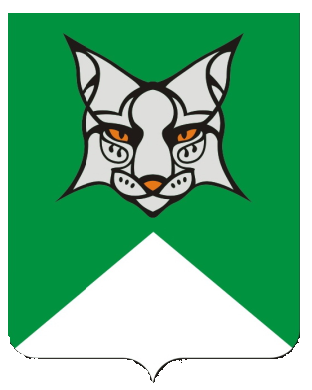 